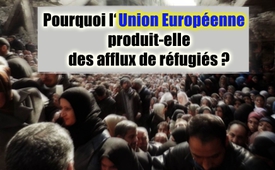 Pourquoi l’UE produit-elle des afflux de réfugiés ?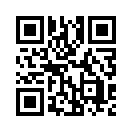 En 2011 l’Union Européenne a décrété des sanctions contre la Syrie. D’abord on a arrêté les importations de pétrole de Syrie, puis on a coupé le pays du marché financier international et on a retiré les collaborateurs européens des projets communs touchant au secteur de l’eau.En 2011 l’Union Européenne a décrété des sanctions contre la Syrie. D’abord on a arrêté les importations de pétrole de Syrie, puis on a coupé le pays du marché financier international et on a retiré les collaborateurs européens des projets communs touchant au secteur de l’eau. En 2015 l’approvisionnement alimentaire était très restreint. A cause des sanctions la production agricole manque de moyens et de pièces de rechange pour le secteur de l’alimentation en eau, si bien que la production de denrées alimentaires n’est plus suffisante.
Plus de six millions de Syriens sont dépendants de l’aide alimentaire internationale. Comme les entreprises étrangères par crainte de conséquences, refusent de livrer du matériel médical, beaucoup d’hôpitaux connaissent de grandes difficultés. Selon une étude publiée en 2016 seulement 49 hôpitaux sur 119 peuvent encore maintenir tout leur fonctionnement. En Syrie les sanctions de l’UE, parmi d’autres facteurs, ont intensifié et continueront à intensifier une crise humanitaire qui pousse les gens à quitter leur pays et à se réfugier dans l’UE. Pourquoi l’UE produit-elle elle-même des afflux de réfugiés ?de gpa.Sources:www.heise.de/tp/features/Wie-die-syrische-Zivilbevoelkerung-unter-den-EU-Sanktionen-leidet-3695626.Cela pourrait aussi vous intéresser:#Refugies - Flux de réfugiés vers l'Europe - www.kla.tv/RefugiesKla.TV – Des nouvelles alternatives... libres – indépendantes – non censurées...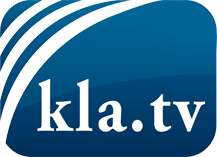 ce que les médias ne devraient pas dissimuler...peu entendu, du peuple pour le peuple...des informations régulières sur www.kla.tv/frÇa vaut la peine de rester avec nous! Vous pouvez vous abonner gratuitement à notre newsletter: www.kla.tv/abo-frAvis de sécurité:Les contre voix sont malheureusement de plus en plus censurées et réprimées. Tant que nous ne nous orientons pas en fonction des intérêts et des idéologies de la système presse, nous devons toujours nous attendre à ce que des prétextes soient recherchés pour bloquer ou supprimer Kla.TV.Alors mettez-vous dès aujourd’hui en réseau en dehors d’internet!
Cliquez ici: www.kla.tv/vernetzung&lang=frLicence:    Licence Creative Commons avec attribution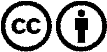 Il est permis de diffuser et d’utiliser notre matériel avec l’attribution! Toutefois, le matériel ne peut pas être utilisé hors contexte.
Cependant pour les institutions financées avec la redevance audio-visuelle, ceci n’est autorisé qu’avec notre accord. Des infractions peuvent entraîner des poursuites.